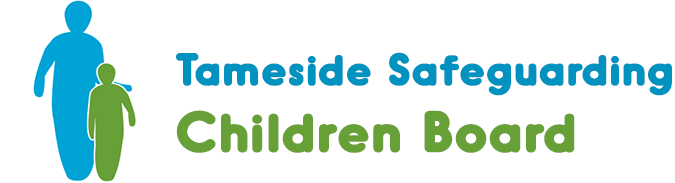  July 2018 E-Bulletin - Edition 030Welcome to the July 2018 edition of the Tameside Safeguarding Children Board E.Bulletin. This edition provides information about new procedures and processes that all practitioners working with children or their parents/carers need to be aware of.  They link to the learning and recommendations from Case Reviews and to new statutory requirements.  The E-Bulletin includes;Working Together 2018 and new Safeguarding ArrangementsInformation Sharing & GDPRGreater Manchester Safeguarding Procedures ManualFemale Genital Mutilation (FGM)Re-thinking ‘Did not attend’Multi-Agency Learning Reviews (MALR)Practitioner/Stakeholder SessionsWorking Together 2018 and new Safeguarding ArrangementsThe Department for Education has published the revised Working Together to Safeguard Children Guidance.  Under the guidance the Local Safeguarding Children Board will be replaced by new local Safeguarding Arrangements.  Tameside has successfully bid for Early Adopter Status and will therefore implement its new arrangements by the Autumn.  Safeguarding partners have agreed 3 strands of innovation and have been working closely to strengthen;The collective voice and influence of children and young people in Tameside.The developing integrated neighbourhood model to incorporate a child and families early help offer built around universal services.Independent scrutiny via a GM Standards Board.Information Sharing &GDPR The Department for Education has also published revised Information Sharing Guidance for practitioners providing safeguarding services to children, young people, parents and carers.  A section containing a myth-busting guide to information sharing has been added to address the introduction of the Data Protection Act 2018 and General Data Protection Regulations (GDPR).  Greater Manchester Safeguarding Procedures ManualThe latest updates to the Greater Manchester Procedures have been released.  They include revisions to the Resolving Professional Differences/Escalation Policy and to the Victims of Modern Slavery, Trafficking and Exploitation Chapter.Please remember the importance of keeping up to date with the latest policies and procedures and sign up for updates direct from the GM Safeguarding Partnership website.Female Genital Mutilation (FGM)FGM figures in Tameside are very low, especially when compared to a range of other safeguarding issues.  However, Tameside does have a multi-ethnic make up including communities where research tells us girls are at greater risk. It’s crucial that we remain alert to the signs and proactively look out for them.  NHS England have created up to date care and prevention guidance and a number of scenario-based animations inc;Asking about FGM in the 8 week post-birth checkAsking a teenage patient about FGMAsking about FGM when a girl with family history of FGM presents Re-thinking ‘Did not attend’Bolton Safeguarding Children Board has written guidance on the impact of missed appointments on children.  It highlights the affect that missed appointments can have and how that can constitute neglect. Nottingham SCB commissioned a video animation to encourage practitioners to identify children as ‘Was Not Brought’ as opposed to ‘Did Not Attend’ when referring to them not being presented at medical appointments.
The animation is a powerful reminder that children do not take themselves to appointments; they have to be taken by parents or carers. The animation therefore encourages practitioners to reflect on the impact that missed appointments have on a child’s wellbeing.Multi-Agency Learning Reviews (MALR)Tameside Safeguarding Children Board have facilitated 2 multi-agency learning reviews – one on Self-Harm and another on Sexual Abuse.  A summary of the reviews and details of how to refer a case in to the Board for a potential Learning Review can be found on the TSCB website.  Practitioner/Stakeholder SessionsWe’ll be holding a multi-agency practitioner session in mid-September.  We have a couple of ideas about the topics that we thought it would be useful to discuss with a view to improving current ways of working.  However, we want to hear your suggestions too.  Please contact the TSCB Business Manager, Stewart Tod, 0161 342 4344, stewart.tod@tameside.gov.uk , if you have any suggestions for practitioner sessions.